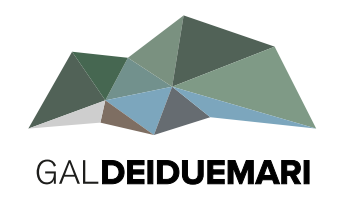 PSR Regione Calabria 2014‐2020 PAL GAL dei Due MariMisura 19 – Intervento 1.2.1“Agricoltura: Conoscere per Competere”MANIFESTAZIONE DI INTERESSEDICHIARAZIONE SOSTITUTIVA DELL’ATTO DI NOTORIETA’ (Art. 46 - 47 D.P.R. 28 dicembre 2000, n. 445)Il/La sottoscritto/a ………………………………………… in qualità di ……………………. dell’azienda……………………………. con sede legale in ……………………… via………………………………. codice fiscale…………………………… P. Iva …………………………………. Tel…………………………………. E-mail …………………………………….. PEC……………………………. iscritta alla Camera di Commercio di ………………………. Settore attività………………………………… Richiede di poter partecipare all’evento dimostrativo:“Raccolta, trasformazione, conservazione e tracciabilità del prodotto” che si svolgerà il 7 Novembre 2023 presso l’azienda Oleificio Torchia, presso il Frantoio a Pratora di Tiriolo, Tiriolo (CZ) 88056 alle ore 13:30.Si intende partecipare all’incontro informativo:in presenza presso l’azienda indicata(luogo e data) ______________, __/___/______                                        Firma __________________________________________Il/la sottoscritto/a ……………………………………………………………………………autorizza a titolo gratuito, senza limiti di tempo, anche ai sensi degli artt. 10 e 320 cod. civ. e degli artt. 96 e 97 legge 22.4.1941, n. 633, Legge sul diritto d’autore, alla pubblicazione e/o diffusione in qualsiasi forma delle proprie immagini sul sito internet del G.A.L. dei Due Mari e suoi aventi diritto, su carta stampata e/o su qualsiasi altro mezzo di diffusione, nonché autorizza la conservazione delle foto e dei video stessi negli archivi informatici del G.A.L. e prende atto che la finalità di tali pubblicazioni sono strettamente legate alla realizzazione e diffusione del progetto “Agricoltura: Conoscere per Competere”.Firma __________________________________________Il/la sottoscritto/a	dichiara di acconsentire al trattamento dei dati personali,consapevole che i dati forniti saranno trattati così come previsto dall’art. 5 GDPR “Principi applicabili al trattamento dei dati personali” e che verranno utilizzati, dal GAL e dagli aventi diritto, nei limiti e per il perseguimento delle finalità del progetto “Agricoltura: Conoscere per Competere” per tutto il tempo necessario a rispondere agli adempimenti richiesti nonché per finalità di analisi del territorio e comunque per l’espletamento di obblighi di legge e per finalità amministrative. Il titolare del trattamento è: G.A.L. dei Due Mari Soc. Coop. a r.l.  con sede in Via M. Cervantes, 10 – Soveria Mannelli (CZ) telefono 0968 662740 e‐mail: info@galdeiduemari.it pec: galdeiduemari@legalmail.it FirmaIl presente modulo deve essere compilato, firmato ed inviato via pec a: galdeiduemari@legalmail.it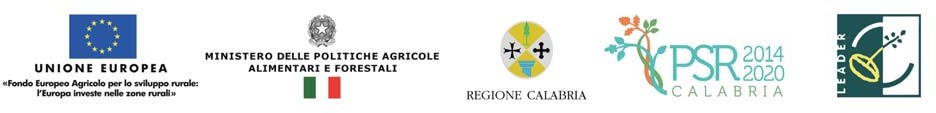 